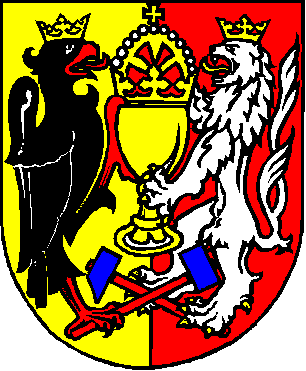 	                                                                                                                   Kutná Hora 9. 4. 2024 FRANCOUZ s.r.o.Chebská 79/23322 00 Plzeň-KřimiceIČO: 25234170___________________				Věc: Objednávka výstroje strážníků Městské policie Kutná Hora- č.138/24/2100Na základě cenové nabídky ze dne 8. 4. 2024 objednáváme výstroj a výbavu pro strážníky městské policie Kutná Hora.Celková cena objednávky bez DPH: 55 551,00 Kč.Celková cena objednávky včetně DPH: 67 217,00 Kč.Fakturační údaje:                                                      MĚSTO KUTNÁ HORAHavlíčkovo náměstí 552/1284 01 Kutná HoraIČ: 00236 195DIČ:CZ00236 195Z důvodu přechodu na elektronické zpracování faktur, zašlete prosím fakturu na e-mail: faktury@kutnahora.cz  -(pokud to bude možné v kopii na e-mail xxxxxxx@mu.kutnahora.cz)V předmětu zprávy uvádějte slovo “faktura” a zasílejte ji nejlépe ve formátu: ·          dle národním standardu pro elektronickou fakturaci ISDOC (preferovaný formát) ·          včetně formátu PDF – preferovaný je formát Portable Document Format for the Long-term Archiving,            tzv. PDF/A. Na fakturách uvádějte číslo smlouvy/objednávky, nebo do poznámky název odboru/oddělení, který službu, zboží objednal.S pozdravem,                                                                                                            ____________________________                                                                                                            xxxxxxxxzástupce ředitele městské policie  Pozn.Pro účely transparentnosti hospodaření s veřejnými prostředky Město Kutná Hora na svých webových stránkách zveřejní plnění v rozsahu: číslo faktury, IČ, název vystavitele, předmět plnění, datum doručení, datum uhrazení a částka plnění a to i pro dílčí plnění z této smlouvy/objednávky.Objednávky nad 50 000 Kč bez DPH podléhají povinnosti zveřejnění dle zákona c.340/2015 Sb., o registru smluv. MÚ Kutná Hora jako smluvní strana zajistí zveřejnění v registru smluv. Smluvní strany berou na vědomí, že jsou povinny označit údaje v objednávce, které jsou chráněny zvláštními zákony (obchodní, bankovní tajemství, osobní údaje, …) a nemohou být poskytnuty, a to šedou barvou zvýraznění textu. Smluvní strana, která objednávku zveřejní, za zveřejnění neoznačených údajů podle předešlé věty nenese žádnou odpovědnostMP Kutná Hora - skladMP Kutná Hora - skladMP Kutná Hora - skladMP Kutná Hora - skladMP Kutná Hora - skladMP Kutná Hora - skladMP Kutná Hora - skladMP Kutná Hora - skladxxxxxxx@mu.kutnahora.cz08.04.2024zbožíksKč/kscelkemkošile modrá krátký r.6458,00   2 748,00 Kčkošile modrá krátký r.(nadměr)4504,00   2 016,00 Kčtriko černé MP12280,00   3 360,00 Kčtriko černé MP(nadměr)4308,00   1 232,00 Kčtermo triko bez rukávů Palermo8346,00   2 768,00 Kčtermo rolák MP Todar4682,00   2 728,00 Kčsvetr pletený-zip MP21 395,00   2 790,00 Kčpracovní bunda Ripstop 11 404,00   1 404,00 Kčpracovní kalhoty Ripstop 11 211,00   1 211,00 Kčpracovní kalhoty - letní61 084,00   6 504,00 Kččepice broušená MP1364,00   728,00 Kččepice pletená MP2260,00   520,00 Kčreflexní vesta MP2714,00   1 428,00 Kčodznak s tabulkou10346,00   3 460,00 Kčopasek 3cm - kožený2614,00   1 228,00 Kčponožky letní bambus3091,00   2 730,00 Kčponožky zimní bambus2091,00   1 820,00 Kčobuv - sandál21 227,00   2 454,00 Kčobuv - polobotka11 574,00   1 574,00 Kčbez DPH42 703,00 Kčs DPH 51 671 Kčaplikace MP Kutná Hora30140,00 Kč4 200,00 Kčaplikace MP Kutná Hora nad kapsu10100,00 Kč1 000,00 Kčaplikace služební odznak30100,00 Kč3 000,00 Kčaplikace služební číslo3055,00 Kč1 650,00 Kčaplikace malá MP-prso450,00 Kč200,00 Kčaplikace velká MP-záda4110,00 Kč440,00 Kčúprava košil - reflex šachovnice10119,00 Kč1 190,00 Kčnášivka MP Kutná Hora2140,00 Kč280,00 Kčnašití nášivky na svetr240,00 Kč80,00 Kčnašití nášivky na bundu pracovní Ripstop180,00 Kč80,00 Kčvyšitý nápis MP - sada1258,00 Kč258,00 Kčreflexní nápis MP - sada1258,00 Kč258,00 Kčdoprava1212,00 Kč212,00 Kčbez DPH12 848,00 Kčs DPH 15 546 Kčcena celkembez DPH55 551,00 Kčcena celkems DPH 67 217 Kč